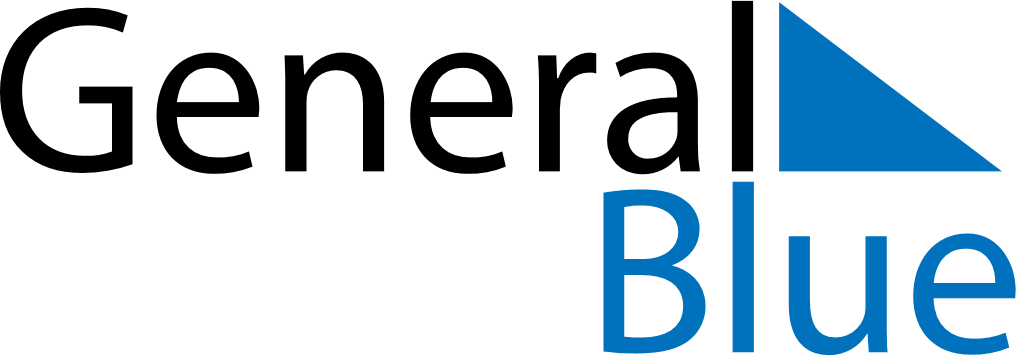 Daily Planner September 2, 2019 - September 8, 2019Daily Planner September 2, 2019 - September 8, 2019Daily Planner September 2, 2019 - September 8, 2019Daily Planner September 2, 2019 - September 8, 2019Daily Planner September 2, 2019 - September 8, 2019Daily Planner September 2, 2019 - September 8, 2019Daily Planner September 2, 2019 - September 8, 2019Daily Planner MondaySep 02TuesdaySep 03WednesdaySep 04ThursdaySep 05FridaySep 06 SaturdaySep 07 SundaySep 08MorningAfternoonEvening